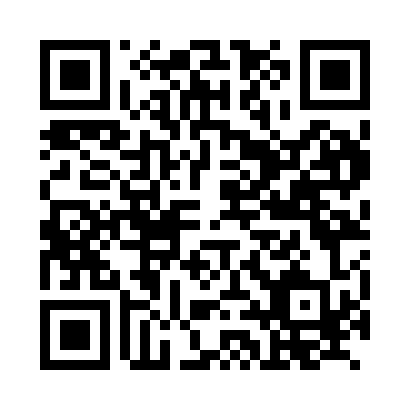 Prayer times for Almsick, GermanyMon 1 Apr 2024 - Tue 30 Apr 2024High Latitude Method: Angle Based RulePrayer Calculation Method: Muslim World LeagueAsar Calculation Method: ShafiPrayer times provided by https://www.salahtimes.comDateDayFajrSunriseDhuhrAsrMaghribIsha1Mon5:067:061:365:098:0710:002Tue5:037:041:365:108:0810:023Wed5:007:021:355:118:1010:044Thu4:576:591:355:128:1210:075Fri4:546:571:355:138:1410:096Sat4:516:551:355:138:1510:117Sun4:486:531:345:148:1710:148Mon4:456:501:345:158:1910:169Tue4:426:481:345:168:2010:1810Wed4:396:461:335:178:2210:2111Thu4:366:441:335:188:2410:2312Fri4:336:411:335:198:2610:2613Sat4:306:391:335:198:2710:2814Sun4:276:371:325:208:2910:3115Mon4:236:351:325:218:3110:3316Tue4:206:321:325:228:3210:3617Wed4:176:301:325:238:3410:3918Thu4:146:281:315:238:3610:4119Fri4:106:261:315:248:3710:4420Sat4:076:241:315:258:3910:4721Sun4:046:221:315:268:4110:5022Mon4:006:201:315:268:4310:5223Tue3:576:181:305:278:4410:5524Wed3:546:161:305:288:4610:5825Thu3:506:141:305:298:4811:0126Fri3:476:121:305:298:4911:0427Sat3:436:101:305:308:5111:0728Sun3:396:081:305:318:5311:1029Mon3:366:061:305:318:5411:1330Tue3:326:041:295:328:5611:17